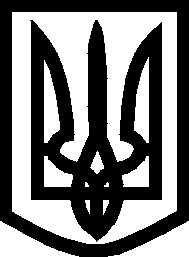 УКРАЇНА ВИКОНАВЧИЙ КОМІТЕТМЕЛІТОПОЛЬСЬКОЇ  МІСЬКОЇ  РАДИЗапорізької областіР О З П О Р Я Д Ж Е Н Н Яміського голови27.01.2022					            	                              № 15-рПро попередження розповсюдженняреспіраторних вірусних хвороб	Керуючись законами України «Про місцеве самоврядування в Україні», «Про захист населення від інфекційних хвороб» (зі змінами), відповідно до постанови Кабінету Міністрів України від 09.12.2020 № 1236 «Про встановлення карантину та запровадження обмежувальних протиепідемічних заходів з метою запобігання поширенню на території України гострої респіраторної хвороби COVID-19, спричиненої коронавірусом SARS-CoV-2» та з метою попередження розповсюдження респіраторної вірусної хвороби, спричиненої коронавірусом (COVID-19) і гострих респіраторно-вірусних інфекцій, ЗОБОВ’ЯЗУЮ:	1. Працівників виконавчого комітету Мелітопольської міської ради Запорізької області, які мають симптоми гострих респіраторних захворювань: невідкладно повідомити свого безпосереднього керівника про захворювання; звертатися до сімейного лікаря; у разі погіршення стану (задишка, кашель, стійкий біль у грудній клітці, підвищення температури тіла) звернутися  за екстреною медичною допомогою за номером 103;  перебувати на самоізоляції до зникнення симптомів гострих респіраторних захворювань (кашель, задишка).	2. Керівників структурних підрозділів виконавчого комітету Мелітопольської міської ради Запорізької області: посилити контроль за станом співробітників, у яких після прибуття на роботу або протягом робочого дня виявляються симптоми гострого респіраторного захворювання (кашель, підвищення температури тіла, нежить); негайно направляти до медичних закладів для проходження обстеження та лікування.3. Відділ кадрів ознайомити з цим розпорядженням працівників виконавчого комітету Мелітопольської міської ради Запорізької області під їх особистий підпис.	4.  Контроль за виконанням цього розпорядження покласти на керуючого справами виконавчого комітету Мелітопольської міської ради Запорізької області Євтушенко Х.Мелітопольський міський голова                                         Іван ФЕДОРОВ